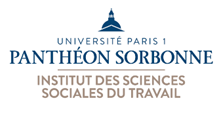 Stage CFE-CGC– La notion de rémunération   Dates 11 au 12 mars 2024Co-animation : Joseph Morin (Univ. Paris 1 - ISST), Marc-Antoine Marcantoni (CFE-CGC)Lundi 4 décembre Mardi 5 décembre9hPrésentation de l’ISST et du stageTour de table__________________La notion de rémunération – point de vue juridiqueJ. Morin La notion de rémunération – point de vue économique et socialCorsani12 h 3014h18h La notion de rémunération – point de vue juridiqueJ. Morin Exercice pratiqueJ. Morin